                                      Midland Sealyham Terrier Club                                                                                                                                                Chairperson                        Secretary                            President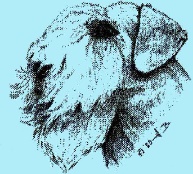                            Miss C James                       Mrs Denise Bettis                        Mrs M Evans   May Tree Cottage Pound Lane Rock  Nr.Kidderminster Worcs DY14 9RD Tel:01299 266380e-mail: denise@midlandsealyhamterrierclub.co.ukMEMBERSHIP APPLICATION FORMNAME: ………………………………………………………………………………………………………………………ADDRESS:………………………………………………………………………………………………………………..…………………………………………………………………………………………………………………………………….……………………………………………………………………………………………………………………………………POST CODE:………………………………………………………………………..COUNTRY:…………………………………………………………………………….TELEPHONE:…………………………………………………………………………MOBILE:……………………………………………………………………………….E-MAIL:………………………………………………………………………………..KENNEL NAME/AFFIX:……………………………………………………………………………………MEMBERSHIP TYPE (JOINT /SINGLE/OVERSEAS):……………………………………………………………….MEMBERSHIP FEE:……………………………… SIGNED……………………………..DATE………………………….ANNUAL MEMBERSHIP FEES ARE: SINGLE -£8.00      JOINT: - £10.00        OVERSEAS: - £10.00CHEQUES PAYABLE TO: - MIDLAND SEALYHAM TERRIER CLUBPAYPAL PAYMENT CAN BE MADE email: Midlandsealyhamterriers@hotmail.comDIRECT DEBIT ETC MAY BE MADE VIA HSBC BANK, GUISEBOROUGH, CLEVELANDA/C No 01132237   SORT CODE 40-22-27PLEASE SEND COMPLETED FORM TO THE SECRETARYYOU ARE MOST WELCOME TO COME ALONG TO OUR CLUB SHOWSwww.midlandsealyhamterrierclub.co.uk